 Horoz İle Tilki MasalıBir çiftlikte güzel bir horoz yaşıyordu. Horoz her sabah çiftliğin yakınındaki bir ağaca çıkar, güzel sesiyle...Ü!...ürü!... ü!... ürü!... ü!... diye öter. Çiftlikteki hayvanları uyandırırdı. Çiftliğin yakınında bir de tilki yaşıyordu. Tilki horozun sesini duydukça, onu yemeyi içinden geçirir,nasıl yakalayacağını hesaplardı. Tilki her sabah horozun sesini duyar duymaz yatağından kalkar, horozun çıktığı ağacın altına gelir, horozu ağaçtan indirmek için çeşit çeşit dil dökerdi. Bir gün kurnaz tilki horoza: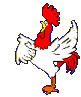 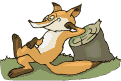 - Sesiniz ne kadar güzel horoz kardeş. Tüyleriniz renk renk pırıl pırıl. İbiğiniz kralların tacı gibi başınızı süslüyor. Sanırım bu dünyada sizin kadar güzel bir hayvan yoktur. Sizin gibi yakışıklı bir arkadaşım olmasını çok isterdim. Benimle arkadaş olmaz mısınız? Tilkinin bu davranışlarından çok rahatsız olan, ondan kurtulmak isteyen horoz bir kurnazlık düşündü.- Niçin olmayayım. Ben de sizin gibi kurnaz bir arkadaşım olsun isterim. Yalnız bir önerim olacak. Benim Karabaş adında çok samimi bir arkadaşım köpek var. Onu da aramıza alalım. Üç dost oluruz. O da çok azgın ve yırtıcı bir hayvandır. Bizi korur. Dilerseniz Karabaşı hemen çağıralım gelsin, der.Kurnaz tilki: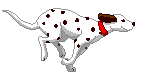 - Hayır bu işi yarına bırakalım. Bugün benim çok işim var, deyip gider. Gidiş o gidiş. Bir daha artık hiç gelmez. Bundan sonra da horoz rahat rahat ağaçta ötmesine devam eder.